Тема: Гаметы и гаметогенез.Подписать структурные единицы гамет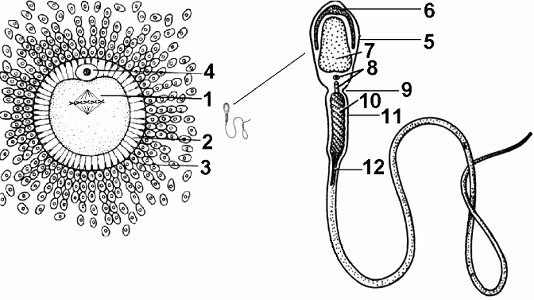 Строение гамет:  1________________________________________2________________________________________3________________________________________4________________________________________5________________________________________6________________________________________7________________________________________8________________________________________9________________________________________11_______________________________________12_______________________________________Заполнить таблицу по отличительным особенностям гаметогенезаЗаполнить таблицу по гормонам участвующих в размножении№ п/пСтадии гаметогенезаОогенезСперматогенез1234Эндокринная железаГормоныЗначение гормона1Эпифиз2Гипоталамус 2Гипоталамус 3Гипофиз 3Гипофиз 3Гипофиз 3Гипофиз 3Гипофиз 3Гипофиз 3Гипофиз 3Гипофиз 4Яичники4Яичники4Яичники5Тестикулы 6Щитовидная железа7Надпочечники